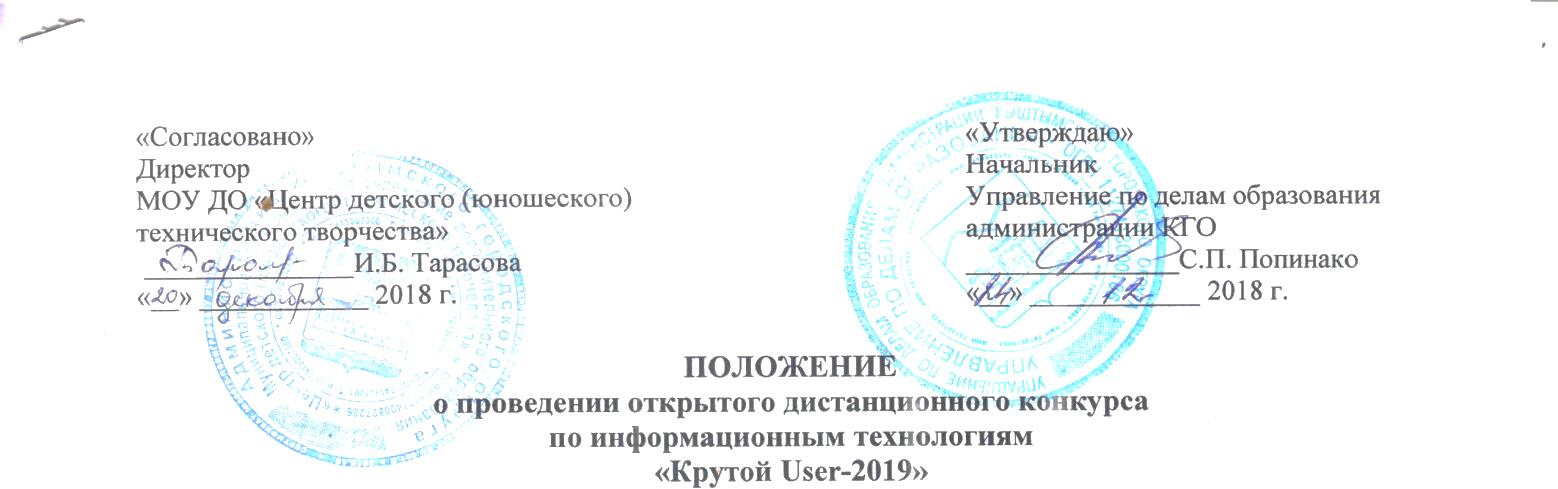 Общие положения: Настоящее положение определяет порядок организации и проведения открытого дистанционного конкурса по информационным технологиям «Крутой User-2019» (далее-конкурс) в 2018-2019 учебном году.Целью конкурса является проверка теоретических и практических знаний по предмету «Информатика и ИТ» через выполнение заданий, высылаемых по электронной почте.Задачи конкурса:выявление, поддержка и развитие учащихся, проявляющих способности и знания в области информационных технологий;активизация познавательного интереса учащихся в области информатики и информационно-коммуникационных технологий, повышение мотивации изучения данной предметной области.Организаторы конкурса: Управление по делам образования администрации Кыштымского городского округа;МОУ ДО «Центр детского (юношеского) технического творчества» г. Кыштыма.Участники конкурса:Конкурс проводится по возрастным группам:I  группа 2-3 классыII группа 4-5 классы.III группа 6-8 классыIV группа 9-11 классы.Порядок проведения:Конкурс проводится с 21 января 2018 г. по 14 марта 2018 г. Прием заявок на участие – с 21 января до 31 января (включительно). Заявки оформляются в соответствии с Приложением. Заявки принимаются в электронном: на электронную почту МОУ ДО ЦД(Ю)ТТ cdutt@mail.ru. После получения заявки в электронном виде будет выслано подтверждение на адрес-отправителя. От каждого образовательного учреждения принимается заявка не более 30 человек по каждой возрастной группе.Подав заявку на участие в конкурсе, участники автоматически выражают согласие на обработку  персональных данных, включая сбор, хранение, уточнение (обновление, изменение), использование, распространение.Рассылка заданий: с 31 января по ранее поступившим заявкам на участие. Рассылка заданий будет производиться на e-mail, указанный в заявке. После получения заданий участники конкурса выполняют работу под наблюдением педагога-руководителя в течение 30 минут.Прием выполненных работ (бланки заданий): до 12 февраля (включительно). Выполненные задания принимаются  в печатном виде в методическом кабинете МОУ ДО ЦД(Ю)ТТ. Задания должны быть выполнены ручкой (не карандашом). Ответы не принимаются в виде таблицы. При нарушении данных требований работы не рассматриваются к участию.При  подведении итогов будет учитываться наличие решений в заданиях, где это указано. Работа экспертной комиссии: до 5 марта. Рассылка грамот победителей до 14 марта. Грамоты победителей будут переданы образовательным учреждениям в печатном виде.Адрес оргкомитета: ул. К. Либкнехта 123, МОУ ДО «Центр детского (юношеского) технического творчества», тел. 4-45-31, ответственный – Голунова Ирина Сергеевна.Подведение итогов конкурса: Итоги конкурса подводит экспертная комиссия конкурса по сумме баллов, полученных участником за выполнение заданий.Итоги конкурса будут подведены по каждой возрастной группе. При численности участников свыше 30 человек в возрастной группе будут присуждены 1,2,3 места.После подведения итогов (до 14 марта 2018 г.) на сайте учреждения будет опубликован рейтинг всех участников конкурса, с указанием победителей по возрастным группам. (http://cdutt.sugomak.ru/).Все вопросы, связанные с подведением итогов, принимаются в течение месяца после окончания конкурса.Исп.Голунова Ирина Сергеевна тел. 4-45-31 			Приложение к Положению Заявка на участие в открытом дистанционном конкурсе по информационным технологиям «Крутой User - 2019»Участники:Куратор конкурса в учреждении: ____________________________________________, контактный телефон:____________					(Ф.И.О.)e-mail: __________________ (обязательно!)Наименование учреждения№ п/пФамилия, имяКлассФИО педагога, руководителя (полное)I возрастная группаI возрастная группаI возрастная группаI возрастная группа1.II возрастная группаII возрастная группаII возрастная группаII возрастная группа1.